MINISTRYINTERNATIONAL RELATIONS AND COOPERATION 	REPUBLIC OF SOUTH AFRICA	QUESTION FOR WRITTEN REPLY: NATIONAL ASSEMBLY (NA)Date of Publication : 15 May 2020808. Mr M Hlengwa (IFP) to ask the Minister of International Relations and Cooperation:Whether the Republic has recorded any positive cases  of Covid – 19 in any of its foreign missions; if not, what is the position in this regard; if so, what are the relevant details? Whether any foreign mission officials and staff have been repatriated because of Covid-19 circumstances and / or directives; if not, what is the position in this regard;  if so, what are the relevant details? NW 1011EREPLY:Yes, the Republic has recorded positive cases  of Covid-19 in its foreign missions. There are two positive cases of  transferred officials as well as two of locally recruited personnel. No. 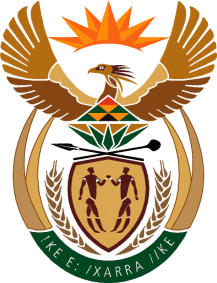 